Publicado en Calella (Barcelona)  el 10/06/2024 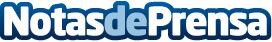 Repara tu Deuda Abogados cancela 111.000€ en Calella (Barcelona) con la Ley de Segunda OportunidadEl concursado sufrió un divorcio y estuvo un largo periodo de ERTE por culpa del COVID-19Datos de contacto:David GuerreroResponsable de prensa655956735Nota de prensa publicada en: https://www.notasdeprensa.es/repara-tu-deuda-abogados-cancela-111-000-en Categorias: Nacional Derecho Finanzas Cataluña http://www.notasdeprensa.es